ГОСУДАРСТВЕННАЯ СЛУЖБАВ МИНИСТЕРСТВЕ ОБОРОНЫ РОСИЙСКОЙ ФЕДЕРАЦИИМинистерство обороны Российской Федерации проводит набор граждан на военную службу по контракту.Требования:1) Отсутствие судимости, отягощающих кредитных (долговых) обязательств.2) Негативное отношение к употреблению наркотических (психотропных) веществ, отсутствие факта употребления (допустимо понятие "пробовал в молодости").3) Категория годности к военной службе (состояние здоровья) не ниже "Б".4) Возраст до 40 лет.5) Для граждан, проходивших военную службу - отсутствие негативных оснований при увольнении с предыдущего места военной службы (невыполнение условий контракта и т.п.).Образование; для категории кто не служил в армии срочную службу средне-специальное либо высшее, те кто проходили срочную службу либо службу по контракту среднее общее. Достоинства прохождения службы:1) Достойное денежное довольствие от 32 000 – 72 000 р. в месяц (заработная плата).Коэффициенты, повышающие денежное довольствие:- за выслугу лет;- за работу со сведениями, составляющими гос. тайну;- за уровень физической подготовленности;- за осуществление специальных работ;- за военную службу в районах Крайнего Севера (для соответствующих регионов);- районный коэффициент к денежному довольствию.2) Денежная компенсация за поднаем жилья (рассчитать можно на оф. сайте МО РФ).3) Граждане, не пребывающие в запасе и получившие высшее или среднее профессиональное образование, могут быть приняты на военную службу по контракту, даже если они не проходили военную службу по призыву (статья 34 ФЗ "О воинской обязанности и военной службе"). 4) Полное государственное обеспечение, социальный пакет.5) Возможность приобретения собственного жилья по программе накопительной ипотечной системы.6) Оплачиваемый проезд к месту проведения отпуска для военнослужащего и члена его семьи в любую точку России.7) Высокая денежная компенсация за наем жилья.8) Ежемесячная премия за добросовестное и эффективное исполнение служебных обязанностей до 25%.9) Дополнительная премия в конце года за счёт экономии бюджетных средств.         За полной информацией обращаться по адресу пгт. Агинское, ул. Ленина д.60, часы работы с 9.00-18.00. Также по вашему желанию у нас вы получите полную консультацию о прохождении службы в Вооружённых Силах Российской Федерации. (Имеются заявки вакансий по всем регионам РФ) тел. дежурного 8(3023)93-51-81, 89141301642, почта: povsk_aginsk@mil.ru, povsk80@mail.ru на эту почту вы можете отправить ваше резюме, где укажите желаемый регион прохождения военной службы (из списка); ФИО; год рождения; образование + специальность; семейное положение, наличие детей; место проживания; наличие судимости/кредитов; сведения о прохождении военной службы (при наличии); форма допуска к сведениям, составляющие государственную тайну (при наличии); есть ли водительское удостоверение (в т.ч. открытые категории и стаж); отношение к наркотикам, были ли случаи употребления.ЗВОНИТЕ БУДЕМ РАДЫ ВАШЕМУ ЗВОНКУ!!!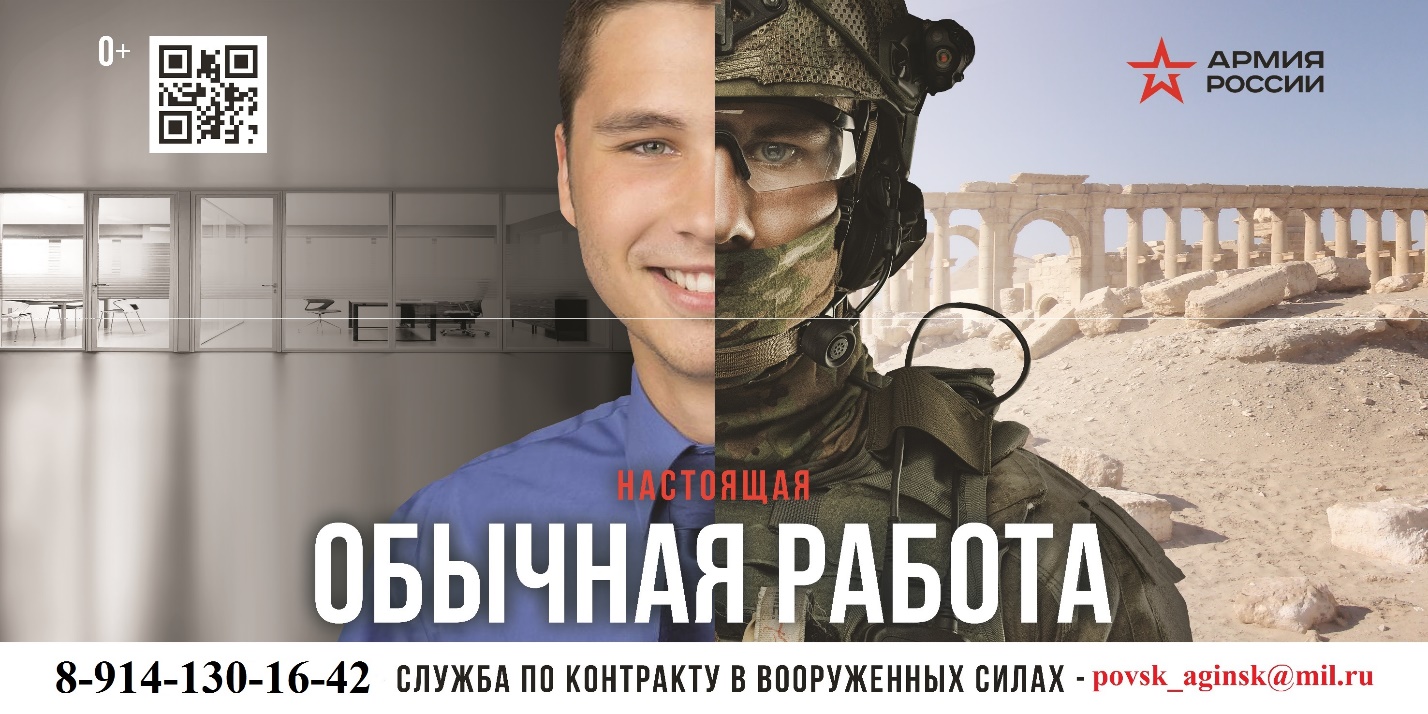 